AKTUALIZACE Č. 5 ZÁSAD ÚZEMNÍHO ROZVOJE MORAVSKOSLEZSKÉHO KRAJE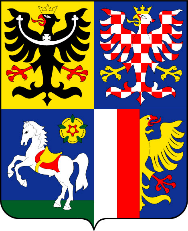 OPATŘENÍ OBECNÉ POVAHYKvěten 2021Aktualizace č. 5 Zásad územního rozvoje Moravskoslezského kraje (dále jen „Aktualizace č. 5 ZÚR MSK“) je vydávána podle § 36 odst. 4 zákona č. 183/2006 Sb., o územním plánování a stavebním řádu (stavební zákon), ve znění pozdějších předpisů (dále též „stavební zákon“), v návaznosti na § 171–174 zákona č. 500/2004 Sb., správní řád, ve znění pozdějších předpisů (dále jen „správní řád“), jako opatření obecné povahy. K jejímu vydání je dle § 7 odst. 2 písm. a) stavebního zákona příslušné Zastupitelstvo Moravskoslezského kraje. O vydání Aktualizace č. 5 ZÚR MSK rozhodlo Zastupitelstvo Moravskoslezského kraje usnesením č. ..…./…. ze dne 17. 6. 2021, přičemž v souladu s § 41 odst. 2 stavebního zákona ověřilo, že je tato koncepce v souladu s platnou Politikou územního rozvoje, se stanovisky dotčených orgánů a se stanoviskem Ministerstva pro místní rozvoj. Obsahem Aktualizace č. 5 ZÚR MSK je:Výroková částTextová část Aktualizace č. 5 ZÚR MSKOdůvodněníTextová část odůvodnění Aktualizace č. 5 ZÚR MSK Příloha č. 1 odůvodnění Aktualizace č. 5 ZÚR MSK – Vyhodnocení stanovisek dotčených orgánů podle zvláštních právních předpisůPříloha č. 2 odůvodnění Aktualizace č. 5 ZÚR MSK – Rozhodnutí o námitkáchPříloha č. 3 odůvodnění Aktualizace č. ZÚR MSK – Vypořádání připomínekGrafickou část Aktualizace č. 5 ZÚR MSK, grafickou část odůvodnění Aktualizace č. 5 ZÚR MSK ani Vyhodnocení vlivů této koncepce na udržitelný rozvoj území nebylo v daném případě nutné pořizovat, tudíž nejsou obsahem tohoto opatření obecné povahy. POUČENÍAktualizace č. 5 ZÚR MSK nabývá účinnosti podle § 173 odst. 1 správního řádu 15. dnem po dni vyvěšení veřejné vyhlášky. Podle § 173 odst. 2 téhož zákona nelze proti Aktualizaci č. 5 ZÚR MSK podat opravný prostředek. Soulad Aktualizace č. 5 ZÚR MSK s právními předpisy lze posoudit v přezkumném řízení. Usnesení o zahájení přezkumného řízení lze vydat do 1 roku od nabytí její účinnosti. K přezkumu je v návaznosti na § 95 odst. 1 správního řádu příslušný správní orgán nadřízený správnímu orgánu, který opatření obecné povahy vydal, což je v daném případě Ministerstvo pro místní rozvoj. Podle § 101b zákona č. 150/2002 Sb., soudní řád správní, ve znění pozdějších předpisů, lze návrh na zrušení opatření obecné povahy nebo jeho částí podat do 1 roku ode dne, kdy návrhem napadené opatření obecné povahy nabylo účinnosti. Zmeškání lhůty pro podání návrhu nelze prominout, a to ani ve vazbě na navazující správní rozhodnutí, opatření nebo jiný úkon nahrazující rozhodnutí.………………………………	………………………………prof. Ing. Ivo Vondrák, CSc.	 Mgr. et Mgr. Lukáš Curylohejtman Moravskoslezského kraje	náměstek hejtmana kraje